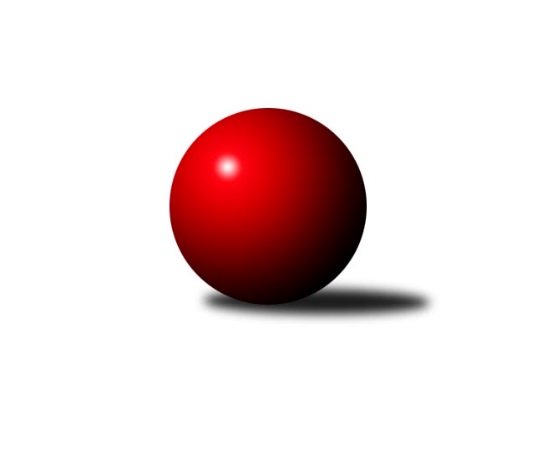 Č.5Ročník 2019/2020	16.7.2024 1.KLD D 2019/2020Statistika 5. kolaTabulka družstev:		družstvo	záp	výh	rem	proh	skore	sety	průměr	body	plné	dorážka	chyby	1.	TJ Spartak Přerov	5	4	0	1	8 : 2 	(40.0 : 28.0)	1589	8	1079	511	20.2	2.	TJ Valašské Meziříčí	5	4	0	1	8 : 2 	(33.0 : 23.0)	1569	8	1066	503	24	3.	TJ Sokol Vracov	5	4	0	1	8 : 2 	(41.0 : 35.0)	1537	8	1059	478	28.2	4.	KC Zlín	5	3	0	2	6 : 4 	(53.0 : 27.0)	1584	6	1087	497	23.6	5.	TJ Lokomotiva Valtice 	5	2	0	3	4 : 6 	(39.5 : 36.5)	1520	4	1059	462	27.6	6.	TJ Sokol Šanov	5	2	0	3	4 : 6 	(33.5 : 38.5)	1484	4	1051	432	32.4	7.	TJ Sokol Luhačovice	5	1	0	4	2 : 8 	(21.5 : 42.5)	1479	2	1022	456	27.2	8.	TJ Sokol Husovice	5	0	0	5	0 : 10 	(18.5 : 49.5)	1455	0	1024	430	41.8Tabulka doma:		družstvo	záp	výh	rem	proh	skore	sety	průměr	body	maximum	minimum	1.	TJ Sokol Vracov	3	3	0	0	6 : 0 	(24.0 : 24.0)	1590	6	1614	1566	2.	TJ Spartak Přerov	2	2	0	0	4 : 0 	(19.0 : 13.0)	1617	4	1632	1602	3.	TJ Valašské Meziříčí	2	2	0	0	4 : 0 	(15.0 : 9.0)	1596	4	1598	1594	4.	TJ Lokomotiva Valtice 	2	2	0	0	4 : 0 	(23.0 : 9.0)	1590	4	1613	1566	5.	KC Zlín	3	2	0	1	4 : 2 	(31.0 : 17.0)	1546	4	1570	1509	6.	TJ Sokol Luhačovice	3	1	0	2	2 : 4 	(15.0 : 21.0)	1543	2	1571	1526	7.	TJ Sokol Šanov	3	1	0	2	2 : 4 	(19.5 : 20.5)	1447	2	1488	1383	8.	TJ Sokol Husovice	2	0	0	2	0 : 4 	(4.0 : 16.0)	1432	0	1491	1372Tabulka venku:		družstvo	záp	výh	rem	proh	skore	sety	průměr	body	maximum	minimum	1.	TJ Spartak Přerov	3	2	0	1	4 : 2 	(21.0 : 15.0)	1580	4	1610	1523	2.	TJ Valašské Meziříčí	3	2	0	1	4 : 2 	(18.0 : 14.0)	1560	4	1597	1537	3.	KC Zlín	2	1	0	1	2 : 2 	(22.0 : 10.0)	1603	2	1648	1558	4.	TJ Sokol Vracov	2	1	0	1	2 : 2 	(17.0 : 11.0)	1511	2	1546	1475	5.	TJ Sokol Šanov	2	1	0	1	2 : 2 	(14.0 : 18.0)	1502	2	1555	1449	6.	TJ Sokol Luhačovice	2	0	0	2	0 : 4 	(6.5 : 21.5)	1447	0	1460	1433	7.	TJ Lokomotiva Valtice 	3	0	0	3	0 : 6 	(16.5 : 27.5)	1497	0	1548	1415	8.	TJ Sokol Husovice	3	0	0	3	0 : 6 	(14.5 : 33.5)	1462	0	1539	1403Tabulka podzimní části:		družstvo	záp	výh	rem	proh	skore	sety	průměr	body	doma	venku	1.	TJ Spartak Přerov	5	4	0	1	8 : 2 	(40.0 : 28.0)	1589	8 	2 	0 	0 	2 	0 	1	2.	TJ Valašské Meziříčí	5	4	0	1	8 : 2 	(33.0 : 23.0)	1569	8 	2 	0 	0 	2 	0 	1	3.	TJ Sokol Vracov	5	4	0	1	8 : 2 	(41.0 : 35.0)	1537	8 	3 	0 	0 	1 	0 	1	4.	KC Zlín	5	3	0	2	6 : 4 	(53.0 : 27.0)	1584	6 	2 	0 	1 	1 	0 	1	5.	TJ Lokomotiva Valtice 	5	2	0	3	4 : 6 	(39.5 : 36.5)	1520	4 	2 	0 	0 	0 	0 	3	6.	TJ Sokol Šanov	5	2	0	3	4 : 6 	(33.5 : 38.5)	1484	4 	1 	0 	2 	1 	0 	1	7.	TJ Sokol Luhačovice	5	1	0	4	2 : 8 	(21.5 : 42.5)	1479	2 	1 	0 	2 	0 	0 	2	8.	TJ Sokol Husovice	5	0	0	5	0 : 10 	(18.5 : 49.5)	1455	0 	0 	0 	2 	0 	0 	3Tabulka jarní části:		družstvo	záp	výh	rem	proh	skore	sety	průměr	body	doma	venku	1.	TJ Sokol Vracov	0	0	0	0	0 : 0 	(0.0 : 0.0)	0	0 	0 	0 	0 	0 	0 	0 	2.	TJ Sokol Šanov	0	0	0	0	0 : 0 	(0.0 : 0.0)	0	0 	0 	0 	0 	0 	0 	0 	3.	TJ Lokomotiva Valtice 	0	0	0	0	0 : 0 	(0.0 : 0.0)	0	0 	0 	0 	0 	0 	0 	0 	4.	TJ Spartak Přerov	0	0	0	0	0 : 0 	(0.0 : 0.0)	0	0 	0 	0 	0 	0 	0 	0 	5.	KC Zlín	0	0	0	0	0 : 0 	(0.0 : 0.0)	0	0 	0 	0 	0 	0 	0 	0 	6.	TJ Sokol Husovice	0	0	0	0	0 : 0 	(0.0 : 0.0)	0	0 	0 	0 	0 	0 	0 	0 	7.	TJ Sokol Luhačovice	0	0	0	0	0 : 0 	(0.0 : 0.0)	0	0 	0 	0 	0 	0 	0 	0 	8.	TJ Valašské Meziříčí	0	0	0	0	0 : 0 	(0.0 : 0.0)	0	0 	0 	0 	0 	0 	0 	0 Zisk bodů pro družstvo:		jméno hráče	družstvo	body	zápasy	v %	dílčí body	sety	v %	1.	Adriana Svobodová 	KC Zlín 	10	/	5	(100%)		/		(%)	2.	Tomáš Koplík ml.	TJ Sokol Vracov 	10	/	5	(100%)		/		(%)	3.	Jakub Fabík 	TJ Spartak Přerov 	8	/	4	(100%)		/		(%)	4.	Kristýna Blechová 	TJ Sokol Šanov  	8	/	5	(80%)		/		(%)	5.	Martina Kapustová 	TJ Lokomotiva Valtice   	8	/	5	(80%)		/		(%)	6.	Eliška Fialová 	TJ Sokol Vracov 	8	/	5	(80%)		/		(%)	7.	Jan Lahuta 	TJ Sokol Luhačovice 	8	/	5	(80%)		/		(%)	8.	Martin Pavič 	TJ Valašské Meziříčí 	8	/	5	(80%)		/		(%)	9.	Nikola Tobolová 	TJ Valašské Meziříčí 	8	/	5	(80%)		/		(%)	10.	Samuel Kliment 	KC Zlín 	6	/	4	(75%)		/		(%)	11.	Michaela Beňová 	TJ Spartak Přerov 	6	/	4	(75%)		/		(%)	12.	Natálie Trochtová 	KC Zlín 	6	/	5	(60%)		/		(%)	13.	Tomáš Slížek 	TJ Lokomotiva Valtice   	6	/	5	(60%)		/		(%)	14.	Filip Vrzala 	KC Zlín 	6	/	5	(60%)		/		(%)	15.	Václav Bařinka 	TJ Spartak Přerov 	4	/	2	(100%)		/		(%)	16.	Monika Kočí 	TJ Spartak Přerov 	4	/	3	(67%)		/		(%)	17.	Tereza Filipová 	TJ Lokomotiva Valtice   	4	/	3	(67%)		/		(%)	18.	Marie Olejníková 	TJ Valašské Meziříčí 	4	/	5	(40%)		/		(%)	19.	Eliška Koňaříková 	TJ Lokomotiva Valtice   	4	/	5	(40%)		/		(%)	20.	Jiří Janšta 	KC Zlín 	2	/	1	(100%)		/		(%)	21.	Klára Trojanová 	TJ Sokol Vracov 	2	/	1	(100%)		/		(%)	22.	Pavla Prečanová 	TJ Spartak Přerov 	2	/	1	(100%)		/		(%)	23.	Nikola Plášková 	TJ Sokol Vracov 	2	/	1	(100%)		/		(%)	24.	Martin Želev 	TJ Sokol Husovice 	2	/	2	(50%)		/		(%)	25.	Matěj Sabo 	TJ Sokol Šanov  	2	/	3	(33%)		/		(%)	26.	Aneta Sedlářová 	TJ Sokol Šanov  	2	/	3	(33%)		/		(%)	27.	Petr Bakaj ml.	TJ Sokol Šanov  	2	/	4	(25%)		/		(%)	28.	Ondřej Machálek 	TJ Sokol Husovice 	2	/	5	(20%)		/		(%)	29.	Michal Petráš 	TJ Sokol Luhačovice 	2	/	5	(20%)		/		(%)	30.	Michal Šmýd 	TJ Sokol Vracov 	2	/	5	(20%)		/		(%)	31.	Klaudie Kittlerová 	TJ Sokol Husovice 	2	/	5	(20%)		/		(%)	32.	Eliška Kudláčková 	TJ Sokol Luhačovice 	0	/	1	(0%)		/		(%)	33.	Matěj Oplt 	TJ Sokol Husovice 	0	/	2	(0%)		/		(%)	34.	Eliška Bártíková 	TJ Sokol Šanov  	0	/	2	(0%)		/		(%)	35.	Martin Sedlák 	TJ Sokol Husovice 	0	/	5	(0%)		/		(%)	36.	Jakub Lahuta 	TJ Sokol Luhačovice 	0	/	5	(0%)		/		(%)	37.	Ondřej Holas 	TJ Spartak Přerov 	0	/	5	(0%)		/		(%)Průměry na kuželnách:		kuželna	průměr	plné	dorážka	chyby	výkon na hráče	1.	TJ Spartak Přerov, 1-4	1590	1085	505	22.3	(397.5)	2.	TJ Sokol Vracov, 1-4	1565	1089	475	31.8	(391.3)	3.	TJ Sokol Luhačovice, 1-4	1556	1064	492	21.3	(389.2)	4.	TJ Valašské Meziříčí, 1-4	1543	1062	480	29.3	(385.8)	5.	KC Zlín, 1-4	1519	1031	488	24.3	(380.0)	6.	TJ Sokol Husovice, 1-4	1514	1045	469	34.8	(378.6)	7.	TJ Lokomotiva Valtice, 1-4	1507	1045	462	29.3	(376.9)	8.	Šanov, 1-4	1466	1035	431	33.0	(366.6)Nejlepší výkony na kuželnách:TJ Spartak Přerov, 1-4TJ Spartak Přerov	1632	4. kolo	Michaela Beňová 	TJ Spartak Přerov	572	2. koloTJ Spartak Přerov	1602	2. kolo	Jakub Fabík 	TJ Spartak Přerov	565	4. koloTJ Valašské Meziříčí	1597	2. kolo	Michaela Beňová 	TJ Spartak Přerov	554	4. koloTJ Lokomotiva Valtice  	1529	4. kolo	Jakub Fabík 	TJ Spartak Přerov	549	2. kolo		. kolo	Martin Pavič 	TJ Valašské Meziříčí	546	2. kolo		. kolo	Tomáš Slížek 	TJ Lokomotiva Valtice  	543	4. kolo		. kolo	Nikola Tobolová 	TJ Valašské Meziříčí	538	2. kolo		. kolo	Martina Kapustová 	TJ Lokomotiva Valtice  	517	4. kolo		. kolo	Václav Bařinka 	TJ Spartak Přerov	513	4. kolo		. kolo	Marie Olejníková 	TJ Valašské Meziříčí	513	2. koloTJ Sokol Vracov, 1-4TJ Sokol Vracov	1614	1. kolo	Tomáš Koplík ml.	TJ Sokol Vracov	557	1. koloTJ Sokol Vracov	1590	4. kolo	Tomáš Koplík ml.	TJ Sokol Vracov	552	4. koloTJ Sokol Vracov	1566	3. kolo	Tomáš Koplík ml.	TJ Sokol Vracov	551	3. koloKC Zlín	1558	4. kolo	Ondřej Machálek 	TJ Sokol Husovice	540	1. koloTJ Sokol Husovice	1539	1. kolo	Eliška Fialová 	TJ Sokol Vracov	538	3. koloTJ Spartak Přerov	1523	3. kolo	Eliška Fialová 	TJ Sokol Vracov	537	1. kolo		. kolo	Michaela Beňová 	TJ Spartak Přerov	535	3. kolo		. kolo	Eliška Fialová 	TJ Sokol Vracov	530	4. kolo		. kolo	Martin Sedlák 	TJ Sokol Husovice	528	1. kolo		. kolo	Jiří Janšta 	KC Zlín	524	4. koloTJ Sokol Luhačovice, 1-4TJ Spartak Přerov	1610	1. kolo	Jakub Fabík 	TJ Spartak Přerov	575	1. koloTJ Sokol Luhačovice	1571	2. kolo	Michaela Beňová 	TJ Spartak Přerov	561	1. koloTJ Sokol Šanov 	1555	4. kolo	Jakub Lahuta 	TJ Sokol Luhačovice	551	1. koloTJ Sokol Vracov	1546	2. kolo	Kristýna Blechová 	TJ Sokol Šanov 	542	4. koloTJ Sokol Luhačovice	1533	4. kolo	Tomáš Koplík ml.	TJ Sokol Vracov	540	2. koloTJ Sokol Luhačovice	1526	1. kolo	Michal Petráš 	TJ Sokol Luhačovice	539	4. kolo		. kolo	Jakub Lahuta 	TJ Sokol Luhačovice	535	2. kolo		. kolo	Jan Lahuta 	TJ Sokol Luhačovice	535	4. kolo		. kolo	Petr Bakaj ml.	TJ Sokol Šanov 	527	4. kolo		. kolo	Eliška Fialová 	TJ Sokol Vracov	523	2. koloTJ Valašské Meziříčí, 1-4TJ Valašské Meziříčí	1598	3. kolo	Martin Pavič 	TJ Valašské Meziříčí	589	5. koloTJ Valašské Meziříčí	1594	5. kolo	Nikola Tobolová 	TJ Valašské Meziříčí	573	3. koloTJ Lokomotiva Valtice  	1548	3. kolo	Martin Pavič 	TJ Valašské Meziříčí	528	3. koloTJ Sokol Luhačovice	1433	5. kolo	Eliška Koňaříková 	TJ Lokomotiva Valtice  	525	3. kolo		. kolo	Jan Lahuta 	TJ Sokol Luhačovice	523	5. kolo		. kolo	Martina Kapustová 	TJ Lokomotiva Valtice  	521	3. kolo		. kolo	Nikola Tobolová 	TJ Valašské Meziříčí	516	5. kolo		. kolo	Tomáš Slížek 	TJ Lokomotiva Valtice  	502	3. kolo		. kolo	Marie Olejníková 	TJ Valašské Meziříčí	497	3. kolo		. kolo	Marie Olejníková 	TJ Valašské Meziříčí	489	5. koloKC Zlín, 1-4TJ Spartak Přerov	1607	5. kolo	Jakub Fabík 	TJ Spartak Přerov	572	5. koloKC Zlín	1570	3. kolo	Adriana Svobodová 	KC Zlín	533	5. koloKC Zlín	1558	5. kolo	Václav Bařinka 	TJ Spartak Přerov	533	5. koloKC Zlín	1509	1. kolo	Filip Vrzala 	KC Zlín	533	3. koloTJ Sokol Luhačovice	1460	3. kolo	Samuel Kliment 	KC Zlín	524	5. koloTJ Lokomotiva Valtice  	1415	1. kolo	Adriana Svobodová 	KC Zlín	520	3. kolo		. kolo	Samuel Kliment 	KC Zlín	517	3. kolo		. kolo	Natálie Trochtová 	KC Zlín	516	3. kolo		. kolo	Adriana Svobodová 	KC Zlín	512	1. kolo		. kolo	Filip Vrzala 	KC Zlín	506	1. koloTJ Sokol Husovice, 1-4KC Zlín	1648	2. kolo	Adriana Svobodová 	KC Zlín	563	2. koloTJ Valašské Meziříčí	1547	4. kolo	Samuel Kliment 	KC Zlín	544	2. koloTJ Sokol Husovice	1491	4. kolo	Filip Vrzala 	KC Zlín	541	2. koloTJ Sokol Husovice	1372	2. kolo	Natálie Trochtová 	KC Zlín	531	2. kolo		. kolo	Marie Olejníková 	TJ Valašské Meziříčí	521	4. kolo		. kolo	Ondřej Machálek 	TJ Sokol Husovice	520	2. kolo		. kolo	Martin Pavič 	TJ Valašské Meziříčí	515	4. kolo		. kolo	Nikola Tobolová 	TJ Valašské Meziříčí	511	4. kolo		. kolo	Martin Sedlák 	TJ Sokol Husovice	511	4. kolo		. kolo	Ondřej Machálek 	TJ Sokol Husovice	494	4. koloTJ Lokomotiva Valtice, 1-4TJ Lokomotiva Valtice  	1613	2. kolo	Tomáš Slížek 	TJ Lokomotiva Valtice  	548	5. koloTJ Lokomotiva Valtice  	1566	5. kolo	Martina Kapustová 	TJ Lokomotiva Valtice  	547	2. koloTJ Sokol Šanov 	1449	2. kolo	Eliška Koňaříková 	TJ Lokomotiva Valtice  	538	2. koloTJ Sokol Husovice	1403	5. kolo	Tomáš Slížek 	TJ Lokomotiva Valtice  	528	2. kolo		. kolo	Eliška Koňaříková 	TJ Lokomotiva Valtice  	517	5. kolo		. kolo	Ondřej Machálek 	TJ Sokol Husovice	513	5. kolo		. kolo	Petr Bakaj ml.	TJ Sokol Šanov 	512	2. kolo		. kolo	Martina Kapustová 	TJ Lokomotiva Valtice  	501	5. kolo		. kolo	Tereza Filipová 	TJ Lokomotiva Valtice  	499	5. kolo		. kolo	Tereza Filipová 	TJ Lokomotiva Valtice  	487	2. koloŠanov, 1-4TJ Valašské Meziříčí	1537	1. kolo	Tomáš Koplík ml.	TJ Sokol Vracov	539	5. koloTJ Sokol Šanov 	1488	3. kolo	Petr Bakaj ml.	TJ Sokol Šanov 	539	3. koloTJ Sokol Vracov	1475	5. kolo	Kristýna Blechová 	TJ Sokol Šanov 	534	1. koloTJ Sokol Šanov 	1470	5. kolo	Marie Olejníková 	TJ Valašské Meziříčí	523	1. koloTJ Sokol Husovice	1445	3. kolo	Petr Bakaj ml.	TJ Sokol Šanov 	521	5. koloTJ Sokol Šanov 	1383	1. kolo	Kristýna Blechová 	TJ Sokol Šanov 	520	5. kolo		. kolo	Nikola Tobolová 	TJ Valašské Meziříčí	509	1. kolo		. kolo	Martin Pavič 	TJ Valašské Meziříčí	505	1. kolo		. kolo	Martin Želev 	TJ Sokol Husovice	504	3. kolo		. kolo	Eliška Fialová 	TJ Sokol Vracov	487	5. koloČetnost výsledků:	2.0 : 0.0	13x	0.0 : 2.0	7x